Что делать? Как помочь?Если вы заметили у ребенка суицидальные наклонности, постарайтесь поговорить с ним по душам. Только не задавайте вопроса о суициде «в лоб», если человек сам не затрагивает эту тему. Попытайтесь выяснить, что его волнует, не чувствует ли он себя одиноким, несчастным, загнанным в ловушку, никому не нужным или должником, кто его друзья и чем он увлечен. Можно попытаться найти выход из сложившейся ситуации, но чаще всего ребенку достаточно просто выговориться, снять накопившееся напряжение, и его готовность к суициду снижается.Следует уяснить «Какая причина» и «Какова цель» совершаемого ребенком действия. Не бойтесь обращаться к специалистам. Обращение к психологу или психотерапевту в психоневрологический диспансер не означает постановки на учет и клейма психической неполноценности. Большинство самоубийц- психически здоровые люди, личности, творчески одаренные, просто оказавшиеся в сложной ситуации. Спасти ребенка от одиночества можно только любовью!Не экономьте на детях. Речь не о деньгах, одежде или современном гаджете. Речь о чём-то более важном для них - Вашем качественном внимании. Ваша любовь, внимание, принятие, теплота и общение могут защитить их от необдуманных поступков. Профилактика всегда лучше, чем борьба с последствиями.Наш адрес:г. Когалым,ул. Дружбы Народов, д. 12 кв. 36Контактный телефонотделение психологической  помощи гражданам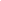 8 (34667) 2-92-91Официальная группа учрежденияв социальной сети «ВКонтакте»:https://vk.com/kson_jemchujinaОфициальная группа учрежденияв социальной сети «Одноклассники»:https://ok.ru/bukogalymsОфициальная группа учрежденияв социальной сети «Instagram»:https://www.instagram.com/kkcson86/Сайт учреждения:www.kson86.ruБюджетное учреждение Ханты-Мансийского автономного округа – Югры «Когалымский комплексный центр социального обслуживания населения»ОТДЕЛЕНИЕ ПСИХОЛОГИЧЕСКАКОЙ ПОМОЩИ ГРАЖДАНАМ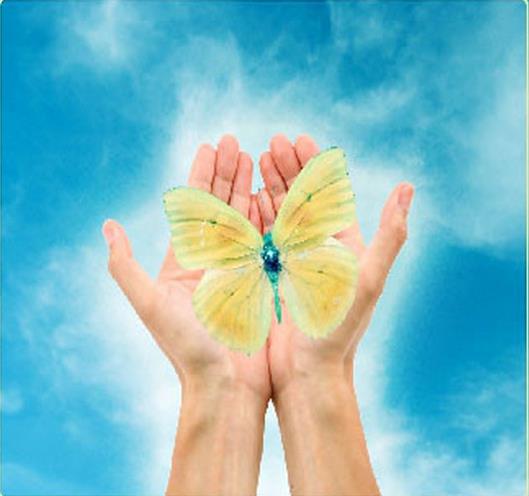 г. КогалымПричины подросткового суицида  В чём же заключаются причины самоубийств именно у подростков, почему возраст имеет особое значение для статистики явления?• Склонны лишить себя жизни дети, познавшие безответную любовь;• пропаганда негативных тенденций явления в СМИ, выявлены материалы в социальных сетях и специальные сайты, тематика которых построена на использовании возрастного максимализма с целью внушения идей самоубийства;• неблагополучный ребёнок скорее станет жертвой из-за постоянного состояния конфликта с окружающей действительностью;• депрессия по статистике является главной причиной обсуждаемого явления у взрослых, но и на этом этапе достаточно влиятельна.Признаки суицида у подростковОчень редко личность совершает удачную попытку самоубийства без видимого предупреждения. Существуют особые знаки, по которым можно распознать потенциальную угрозу, к ним относятся:угрозы совершить акт самоубийства,разговоры-предупреждения о готовящемся событии со словами-маркерами «Как всё надоело!», «Спасибо за всё, вдруг уже в этой жизни не свидимся» и пр.;резкая смена пищевого поведения, анорексия или наоборот булимия;демонстрируемый страх будущего;прогулы занятий в школе, конфликты со сверстниками и педагогами;пассивность.Какие подростки склонны к суицидуКак распознать склонность к суициду у обычного подростка? Доминирующей потребностью становится жажда внимания, даже если с виду это незаметно. Ребёнок требует помощи, он не может справиться с ситуацией самостоятельно, поэтому выносит на первый план свою потребность в защите от реальности.Подростки могут стремиться к уединению, затворничеству, забывают следить за внешностью, проявлять бунт в агрессивной форме. На грани риска дети, пережившие утрату либо попавшие в психотравмирующую ситуацию, следствием чего может стать поведение, разрушающее личность.Приемы предупреждения суицидовВоспринимайте ребенка всерьез. Относиться снисходительно нельзя. Выслушивайте – «Я слышу тебя». Дайте ему возможность высказаться. Уделите ему ваше время. Задайте вопросы и внимательно слушайте. Ни в коем случае не оставляйте нерешенными проблемы, касающиеся сохранения физического и психического здоровья ребенка. Анализируйте вместе с сыном или дочерью каждую трудную ситуацию. Воспитывайте в ребенке привычку рассказывать родителям не только о своих достижениях, но и о тревогах, сомнениях, страхах. Не опаздывайте с ответами на его вопросы по различным проблемам физиологии, взаимоотношений и т.д. Не иронизируйте, если в какой-то ситуации ребенок оказался слабым физически и морально, помогите ему и поддержите его, укажите возможные пути решения возникшей проблемы.Будьте внимательны к косвенным показателям при предполагаемом самоубийстве. Каждое шутливое упоминание или угрозу следует воспринимать всерьез. Подчеркивайте временный характер проблем – признайте, что его чувства очень сильны, проблемы сложны – узнайте, чем вы можете помочь, поскольку вам он уже доверяет.